1st February 2023RE:	Wage and Charge RatesThank you for continuing to host labour from us.As you will be aware, the wage rates for employees engaged under the pattern Enterprise Bargaining Agreement will increase from 6 March 2023. Accordingly, the rates we charge host employers need to increase and are detailed on the reverse of this letter. We have, however limited the increase to the minimum possible.The rates that will apply for work undertaken from 6 March are detailed on the reverse of this letter.Should you have any queries please do not hesitate to contact me on 0439 481 274.Yours sincerely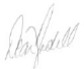 Dean Arundell PSS ManagerUnit 15, 306 Albert Street	Brunswick Victoria	3056	ABN 56 296 473 997T +61 03 9329 9622	F +61 03 9321 5060	E pss@plumber.com.au	W www.plumber.com.auPlumber Hire Rates (Standard EBA)Note: Rates effective 1 March 2023.	All rates exclude GSTOrdinary HoursThese hourly rates are all inclusive for ordinary hours and cover employment related costs such as superannuation, annual leave, protective clothing, Incolink portable sick leave , Co-Invest and work cover premiums.No charge for Annual Leave, Personal Leave, Public Holidays, Rostered Days Off.Minimum daily charge is eight hoursInclement weather is charged at Normal Time ratesFares and travelFares and Travel allowances are invoiced as a separate item where they are applicableSite or other allowancesWhere a Tradesperson is entitled to an allowance, such as Site, Height, Travel or Meal, they will be paid the applicable rate from the EBA or the rate indicated on their timesheet.These amounts will be charged as a separate item on the invoice with a 13% loading to cover the employment on-costs associated with the allowance.PaymentAll Plumbing Staff Solutions’ invoices are payable 7 days after the invoice date.Unit 15, 306 Albert Street	Brunswick Victoria	3056	ABN 56 296 473 997T +61 03 9329 9622	F +61 03 9321 5060	E pss@plumber.com.au	W www.plumber.com.auLevelOrdinary Hours (p/hr)Overtime (p/hr)Daily Fares & TravelLevelOrdinary Hours (p/hr)200%Daily Fares & TravelRegistered Plumber$102.50$130.66$90.67Provisionally Registered Plumber$100.40$127.40$89.13